PORTARIA Nº 12/2022DE 30 DE DEZEMBRO DE 2022Exonera o Servidor Público no âmbito do PODER LEGISLATIVO e dá outras providências correlatas.O PRESIDENTE DA CÂMARA MUNICIPAL DE SÃO FRANCISCO, ESTADO DE SERGIPE, no uso de suas atribuições regulamentadas e legais,RESOLVE:Art. 1º. Exonerar a servidora ANNY KAROLLINNY SANTOS NASCIMENTO, inscrita no CPF. nº 058.170.855-50 e RG. nº 2.392.730-5 – SSP/SE, para exercer o Cargo de ASSESSOR DE CONTROLE INTERNO (CC 03), de provimento em comissão.Art. 2º. A presente Portaria entra em vigor na data de sua publicação.Art. 3º.Revogam-se as disposições em contrário.CÂMARA MUNICIPAL DE SÃO FRANCISCO-SE, em 30 de DEZEMBRO de 2022.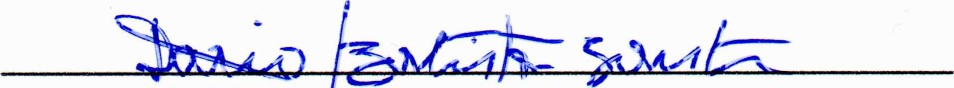 DARIO BATISTA SANTOSPresidente